Field Trip and Excursion PrepContext: Through the Outdoor Education for All initiative titled Healing Trauma Through Nature, Paradise Recreation and Park District has designed a series of outdoor and nature-based adventure experiences which will introduce students to interesting sites, parks, trails, waterways, careers, and downright FUN curriculum. These experiences will challenge the students to prepare for the elements, grit through ill preparedness, and will offer opportunities for personal growth and reflection. Branding: Paradise Recreation and Park District joins forces Butte County Office of Education and the Chico State Forest Therapy Program for this field trip series. Utilizing classic imagery, such as the traditional Wagon Wheel(see fig 1), and clinically proven therapeutic interventions and sensory invitations,   staff will collaborate to explore the Character Concept of the excursion through:Thematic connection to each of the park sitesintegration of Character Word woven through all programmingLeadership Skill development activitiesteambuilding exercises, social emotional learning exercises, resilience and trauma coping skill developmentAdventure Skill development activitiesMap reading and orientation basics, trip planning and preparation, site safety assessment skills, site historyEcological Literacy curriculumLite ecological literacy and information briefs(flora and fauna, bark beetles,  watershed travel, geology, other cool facts)Want to know more about the Field Trip Guide/Instructor?(who are we sending our kids into nature with?) Please select this link to view the Field Trip Bio for Scott AmickEquipment and Supplies:A big part of these experiences is learning how to prepare for the excursions with the appropriate gear, clothing, and creature comforts. If, at any time, students do not have the resources to acquire any or all of the equipment listed below – let us know! The last thing we want are the students struggling to enjoy these opportunities due to lack of resources.Here is a short list of the MUST HAVE items:Closed toe shoesBoots are best, tough sneakers will work just fineNo sandalsAn extra pair of socksA hatPreferably with a bill for sun protectionA water bottleA pack or backpackStandard school sized packs are great, no need to OVERPACK for these short excursionsSeveral Layers of clothingLayer 1 – Undies, long johns, and t shirts, thermal glovesLayer 2 – Sweatshirt material – works for the lower body as wellLayer 3 – A second sweatshirt Layer 4 – Outer Shell that is either waterproof or water repellant, jeans or pants that can handle a little bit of friction, dirt, and scuffingAnything that we decide we do not need, once we arrive on site, will be left in a locked vehicleHere is a list of the creature comfort items that is nice to have, not required:More SocksSunscreen – heavy on the zincLip BalmA balaclava or neck sleeve or cotton scarfSeveral layers of glovesSunglasses A hiking staffWaterproof BootsA booty pad, for when we stop and want to sit on the groundA very small piece of waterproof foam, 10 “ x 10 “ is Scott’s personal preferenceStudents can also sit on their packs if they wish – DON’T bring a small folding chair, too heavy!Ask questions before assuming that something will either work or won’t work. We have access to scores of second hand outdoor gear that may be the perfect fit for you or your studentsPlease email samick@paradiseprpd.com for gear questions, suggestions, and inexpensive, local recommendations for outfitting yourself or your students for these excursions.Below are a list of locations on the Ridge that will be visited during our excursions:Site: Paradise Lake – Picnic SideExcursion Theme/Content: Self Care(Planning Ahead)Site: Paradise Lake – Boat Launch SideExcursion Theme/Content: PerseveranceOn Site Activities:Hiking – approximately 4 miles – 2 miles out and back on flat trailPhotography(cameras provided)Drone FlyingTeambuilding ActivitiesSite: Table Mountain TrailExcursion Theme/Content: The Art of the First Impression (eye contact, hand shake, posture, language)On Site Activities:Hiking – approximately 4 miles – 2 miles out and back on moderate incline trailPhotography(cameras provided)Drone FlyingNature JournalingTeambuilding ActivitiesSite: Upper Bidwell ParkExcursion Theme/Content: The Art of Conversation (Active Listening Skills)On Site Activities:Hiking – approximately 2 miles – 1 miles out and back on moderate incline trailPhotography(cameras provided)Drone PilotingNature JournalingRock Climbing and RappellingSite: Big Chico Creek Ecological ReserveExcursion Theme/Content: Kindness, Connection to landOn Site Activities:Hiking short distance on flat trailPhotography(cameras provided)Drone PilotingBinocular based Bird Watching and identificationFire Wise CurriculumSite: Several – Idea Fab Lab in Chico Ca, Butte College Maker Space Excursion Theme/Content: Self ConfidenceOn Site Activities:Technology Integration to Outdoor ExperiencesMapping, Orienteering with GPSTrip Planning and LogisticsHands on Topography with lasersSite: Weather Dependent – Either Lil Falls Trail in Magalia OR Lake Oroville Dam Trail Excursion Theme/Content: Sensory Tuning aka: Investing Attention vs PAYING AttentionOn Site Activities:Traditional Survival Techniques – Bow Drills, searching and finding water, nutrition in the wild, finding a safe place during the nightDrone PilotingPhotographyNature JournalingHiking on moderate incline and declinePreparing a meal in the wildSite: The Forebay Aquatic CenterExcursion Theme/Content: ResilienceOn Site Activities:On the Water RecreationSailingRowingKayakingDrone PilotingPhotographyThe Wagon Wheel – A model for the Pioneer Spirit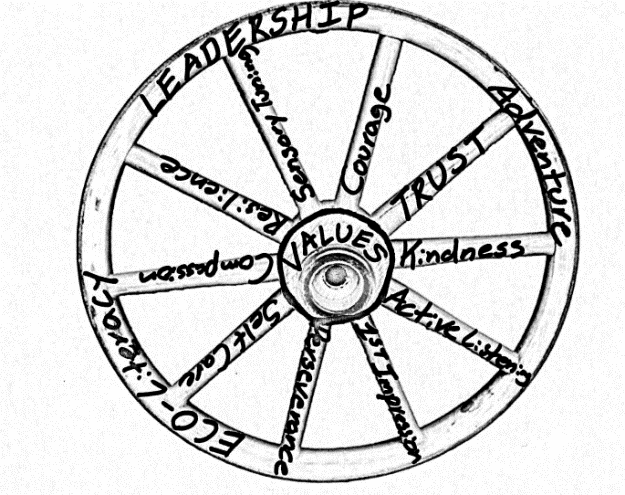 Thematic NarrativeEnvisioning the Wagon Wheel in your mind’s eye can conjure up a scene in which a Pioneer sits atop their horse drawn covered wagon, weary with creeks and crackles earned through the challenging path that lies behind, sure to be tested by the unknown travels that lay beyond the horizon. At its core, the wheel is bonded at its hub – the space that holds the whole wheel together. Akin to this analogy, values held in the heart of a person are what hold us together when reflecting on the path behind and preparing for our journey beyond the horizon. This field trip program aims to utilize the themes expressed as Character Words on the spokes of the wheel to connect core values with life skills. These life skills also tip the hat to the Pioneer(the Wagon Wheel) – Adventure Skill Acquisition, Leadership Skill Development, and Ecological Literacy. Each life skill a pilar in becoming a successful Pioneer, past or present. TravelPRPD owns two 10 passenger vans(1 driver, 9 passengers) that will be available to transport the participants to and from the field trip sites. Each of the sites is within 45 minutes travel from Oroville, which is convenient when considering that the excursion must exist within the standard school day. Systematized travel routines will be implemented in order to ensure that the maximum amount of ADVENTURE time is experienced by the student participants. Digital directions from Google Maps have been provided for each site(select the blue Directions option on the Travel line detail above).Parent ChaperonesWelcome! Though Parent Chaperones must drive themselves, upon arrival to the field trip site, staff will consider them an equal part of the experience with expectations including a “choose your adventure level” conversation with staff leadership. This short conversation is an expectation management opportunity in which staff explain our participation philosophy. Challenge by ChoiceStaff and volunteers are here to create a space for students to explore themes, nature, and healing growth opportunities. We are not here to force anyone to do anything that they do not want to do. We encourage you to lead by example and to give yourself permission to share your courage, knowledge, perspective, and heartfelt gratitude with your fellow participants. As with every other participant, staff reserve the right to address inappropriate behavior in accordance with the severity of the transgression. Examples include, but are not limited to; side conversations, sitting out, leaving the field trip site early, reporting behavior to school site administration, involving law enforcement.AccommodationsPersons with disabilities or special needs are encouraged to reach out to PRPD staff prior to the scheduled field trip to discuss best practices, accommodations, and program flow. PRPD communicates closely with community partners that provide resources for persons with disabilities. Through partnerships with Butte County Office of Education, Chico State Adapted Physical Education Department, Ability First Sports, and Butte County Public Health, skilled personnel, adapted adventure equipment, and site modification are readily available resources that ensure maximum participation opportunity is always present. Activity LevelEach field trip site will require a different level of physical exertion. At NO POINT will participants be encouraged to run or move quickly. To stay true to the Wagon Wheel, which is not built for speed, we will cruise through each of the field trips at a slow to moderate pace. Most of the activity will be hiking with a lite pack, walking on trails or paved surfaces, or engaging in teambuilding activities. Expense DetailPRPD and BCOE have worked diligently to bring these field trips to the students free of charge. This includes lunches and snacks, equipment rentals, technology, parking fees, and a host of other expenses. At this point, we do not see any expenses for the participants or their families. 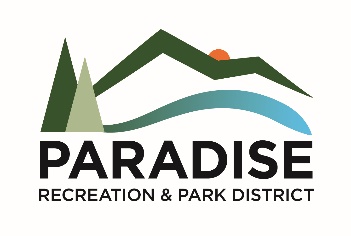 Date: To: Administrators, Student Participants, GuardiansFrom: Scott Amick, CC: Subject: Field Trip Preparation